FORMATIONCommuniquer avec impact et développer son leadership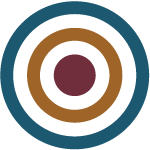 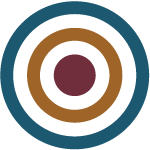 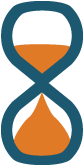 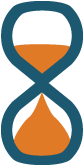 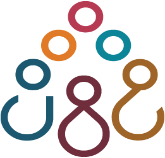 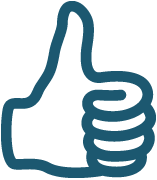 Modalités d’informations pour la formation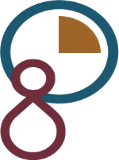 